Wir würden uns freuen, wenn Sie an dieser Zusammenkunft teilnehmen könnten.Bitte geben Sie den unteren Abschnitt Ihrem Kind unterschrieben mit in die Schule.Mit freundlichen GrüßenElternvertreter/-in)                				(Klassenlehrer/-in)Verteiler: Eltern der Klasse – Fachlehrer*innen - Schulleitung –Hausmeister------------------------------------------------------------------hier abtrennen---------------------------------------------------------------------Wir haben von der Einladung zum Elternabend und der vorläufigen Tagesordnung Kenntnis genommen und werden an der Sitzung teilnehmen          nicht teilnehmen  (bitte ankreuzen!)Die nachfolgenden Punkte sollten auf der Sitzung noch zur Sprache kommen:.....................................................................................................................2) .......................................................................................................................Name (in Druckschrift): ..................................................................... Datum: .....................................Unterschrift des/der Erziehungsberechtigten: ..................................................................................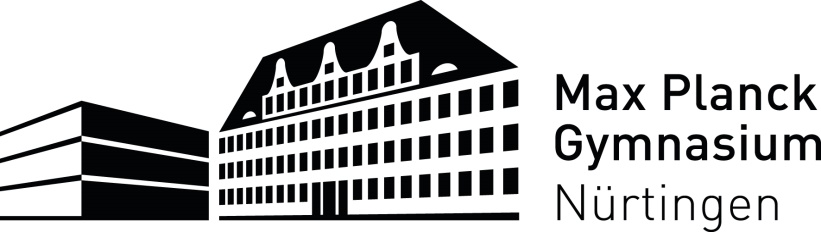 Klasse:Einladung zur KlassenpflegschaftEinladung zur KlassenpflegschaftWochentag:Einladung zur KlassenpflegschaftEinladung zur KlassenpflegschaftLiebe Eltern, liebe Klassensprecher*innen der Klasse       ,Liebe Eltern, liebe Klassensprecher*innen der Klasse       ,Datum:Liebe Eltern, liebe Klassensprecher*innen der Klasse       ,Liebe Eltern, liebe Klassensprecher*innen der Klasse       ,Wir laden Sie sehr herzlich ein zum Elternabend der oben genannten Klasse. Wir laden Sie sehr herzlich ein zum Elternabend der oben genannten Klasse. Uhrzeit:Wir laden Sie sehr herzlich ein zum Elternabend der oben genannten Klasse. Wir laden Sie sehr herzlich ein zum Elternabend der oben genannten Klasse. Wir laden Sie sehr herzlich ein zum Elternabend der oben genannten Klasse. Wir laden Sie sehr herzlich ein zum Elternabend der oben genannten Klasse. Raum:Wir laden Sie sehr herzlich ein zum Elternabend der oben genannten Klasse. Wir laden Sie sehr herzlich ein zum Elternabend der oben genannten Klasse. Wir laden Sie sehr herzlich ein zum Elternabend der oben genannten Klasse. Wir laden Sie sehr herzlich ein zum Elternabend der oben genannten Klasse. Sie können im Südhof parken